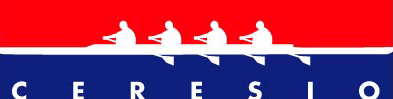 La Società Canottieri Ceresio Gandria-Castagnola (SCC)La Società Canottieri Ceresio, membro della Federazione svizzera di canottaggio, è nata nel 1927 a Gandria ed è una società sportiva dedita alla pratica del canottaggio competitivo a livello nazionale e internazionale e amatoriale. La nostra sedeDal 1948 la sede della SCC si trova nell’attuale sito lungo il sentiero di Gandria, poco dopo il lido di San Domenico. Il cantiere ospita più di 30 imbarcazioni tra barche di coppia e barche di punta, gli atleti dispongono di una palestra con moderne attrezzature per l’allenamento. Uno sport legato al lagoLa pratica del canottaggio permette di svolgere un’attività sportiva all’aperto in diretto contatto con il lago e i suoi paesaggi, sia nella bella stagione che nel corso dell’inverno. A complemento della attività strettamente sportiva la SCC propone ai suoi associati diverse attività ricreative.La pratica del canottaggioGli allenamenti si svolgono durante la stagione remiera che inizia in settembre e termina alla fine di giugno. Il cantiere è aperto di regola sabato e domenica mattina dalle 9.00 e il martedì dalle 18.00 ma i competitori possono allenarsi anche tutti i giorni. Gli atleti sono seguiti da un allenatore e da un nutrito gruppo di aiuto-allenatore e monitori. Il settore competitivo e giovanile è allenato da Livio La Padula mentre Mauro Guglielmetti si occupa del gruppo adulti.Imparare il canottaggioL’uscita sul lago richiede la conoscenza della tecnica di base del canottaggio, per questo motivo il principiante dovrà seguire un apposito corso per apprendere i principali rudimenti di questo sport. L’allenamento abituale prevede un percorso di diversi chilometri in direzione Gandria-confine. Il nostro sito  www.scceresio.ch riporta tutte le informazioni utili così come le date dei corsi di formazione organizzati per i giovani e per gli adulti.Come contattarci  Potete contattarci direttamente in sede in occasione degli allenamenti oppure scrivendo un messaggio di posta elettronica info@scceresio.ch o ancora telefonando allo 091 9715777 (sabato o domenica mattina). Come iscriversi alla SCCL’iscrizione avviene tramite l’apposito formulario (reperibile anche sul nostro sito). La tassa annuale è di CHF 250 per i giovani sino a diciotto anni e di CHF 400 per gli adulti a cui si aggiunge una tassa di iscrizione di CHF 70. Il candidato rematore deve saper nuotare, l’età minima consigliata è di 11-12 anni.Società Canottieri CeresioIndirizzo sede: Sentiero di Gandria 14, 6976 Lugano-CastagnolaIndirizzo Postale: Via Carlo Cattaneo 1, CH-6976 Lugano-CastagnolaSito: www.scceresio.ch